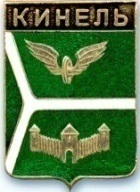 ДУМА ГОРОДСКОГО ОКРУГА КИНЕЛЬ САМАРСКОЙ ОБЛАСТИРЕШЕНИЕРассмотрев предложение Главы городского округа Кинель Самарской области, Дума городского округа Кинель Самарской областиРЕШИЛА:         1. Внести в Положение об уплате земельного налога на территории городского округа Кинель Самарской области,  утвержденное Постановлением Думы городского округа Кинель Самарской области от  30.08.2005г. № 68  (с изменениями  от 28.09. 06г., от 28.11.06г.,  от 26.07.07г., от 20.11.2008г.,  от 30.03.10г., от 27.05.10г., от 25.11.2010г., от 29.09.2011г.,   от 29.11.2011г., от 28.02.2013г., от 28.11.2013г., от 24.07.2014г., от 29.10.2015г., от 28.01.2016г.) следующие изменения:    1.1.  подпункт 7.9., пункта 7. исключить.2. Официально опубликовать настоящее решение в  газетах «Кинельская жизнь» или «Неделя Кинеля» и разместить  на официальном сайте администрации городского округа Кинель Самарской области в информационно-телекоммуникационной сети «Интернет» (кинельгород.рф) в подразделе «Официальное опубликование» раздела «Информация». 3. Настоящее решение вступает в силу не ранее чем по истечении одного месяца со дня его официального  опубликования  и  не ранее  01.01.2019г.Председатель Думы городскогоокруга Кинель Самарской области                                            А.М. ПетровГлава городского округа КинельСамарской области 			  		                           В. А. Чихирев. Кинель, ул. Мира, д. 42а. Кинель, ул. Мира, д. 42а. Кинель, ул. Мира, д. 42а. Кинель, ул. Мира, д. 42а. Кинель, ул. Мира, д. 42а. Кинель, ул. Мира, д. 42а. Кинель, ул. Мира, д. 42аТел. 2-19-60, 2-18-80Тел. 2-19-60, 2-18-80Тел. 2-19-60, 2-18-80«31»мая2018г.г.№357 О внесении изменений в Положение об уплате земельного налога на территории городского округа Кинель Самарской области, утвержденное  Постановлением Думы городского округа Кинель Самарской области от 30.08.2005г.  № 68 (с изменениями от 28.09.06г., от 28.11.06г., от 26.07.07г., от 20.11.2008г., от 30.03.10г., от 27.05.10г.,  от 25.11.2010г., от 29.09.2011г.,  от 29.11.2011г., от 28.02.2013г., от 28.11.2013г., от 24.07.2014г., от 29.10.2015г., от 28.01.2016г.)    